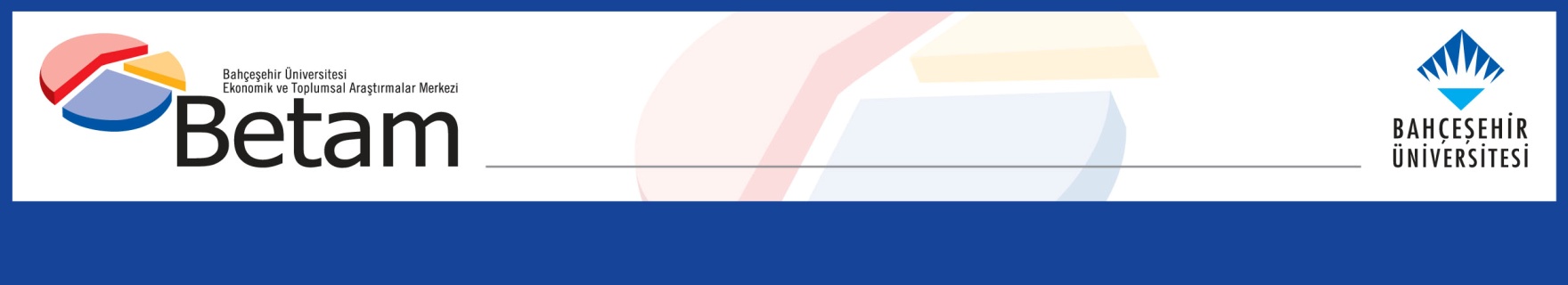 ÜÇ AYDIR SÜREGELEN İŞGÜCÜ VE İSTİHDAM ARTIŞLARI SONA ERDİSeyfettin Gürsel*, Hamza Mutluay** , Mehmet Cem Şahin***Yönetici Özeti İstihdamda 46 binlik azalış ile birlikte işsiz sayısında 136 binlik azalış işgücünü 182 bin azaltmış, genel işsizlik oranı da Mayıs’tan Haziran’a 0,3 yüzde puan azalarak yüzde 10,3 seviyesine gerilemiştir. Mevsim etkilerinden arındırılmış kadın işsizlik oranı Mayıs’tan Haziran’a istihdamda görülen 19 binlik artışa karşılık işsizlikte 10 binlik artışla birlikte yüzde 13,8’de sabit kalırken, erkek işsizlik oranı istihdamda görülen 65 binlik azalış ve işsizlikte görülen 146 binlik azalış sonucu 0,6 yüzde puan azalarak yüzde 8,5’e düşmüştür. Bu gelişmeler sonucunda işsizlik oranlarındaki toplumsal cinsiyet farkı yüzde 5,3’e yükselmiştir. İstihdam ve işgücünde gerileme Mevsim etkilerinden arındırılmış aylık verilere göre istihdam edilenlerin sayısı Mayıs’tan Haziran’a 46 bin azalarak 30 milyon 866 bin kişi olarak kaydedilmiş, işsiz sayısı da 136 bin azalarak 3 milyon 541 bine, bunun sonucunda da işgücü 182 bin azalarak 34 milyon 407 bine gerilemiştir (Şekil 1, Tablo 1). Böylece üç aydır süregelen istihdam artışları Haziran’da sona ermiştir. İşsiz sayısı 136 bin azalırken işsizlik oranı Mayıs’tan Haziran’a 0,3 yüzde puan azalarak yüzde 10,3 seviyesine gerilemiştir. Mayıs işsizlik oranının yüzde 10,9’dan yüzde 10,6’ya revize edildiğini not etmek isteriz.Şekil 1 : Mevsim etkilerinden arındırılmış işgücü, istihdam ve işsizlik oranıKaynak: TÜİK, BetamAlternatif işsizlik oranlarındaki gelişmeler TÜİK tarafından açıklanan alternatif işsizlik oranlarının nasıl hesaplandığı Kutu 1’de açıklanmaktadır. Alternatif işsizlik oranları, işgücü arzından yeterince faydalanılamayan çalışan (zamana bağlı eksik istihdam) ya da işgücü dışına çıkmış ama aslında çalışmak isteyen ve çalışmaya hazır kişileri (potansiyel işgücü) de içermektedir.   Mevsim etkilerinden arındırılmış verilere göre “Genel işsizlik oranı” Mayıs’tan Haziran’a 0,3 yüzde puan azalarak yüzde 10,3 seviyesine gerilerken “potansiyel işgücü ve işsizlerin bütünleşik oranı” 0,3 yüzde puan azalarak yüzde 17,1’e düşmüştür. “Zamana bağlı eksik istihdam ve işsizlerin bütünleşik oranı” ise Nisan’dan Mayıs’a yüzde 14,4’ten yüzde 15,7’ye yükselmiş, Mayıs’tan Haziran’a ise 1,8 yüzde puanlık azalışla yüzde 13,9’a gerilemiştir. Bu dönemde zamana bağlı eksik istihdam seviyesindeki azalış istihdamdaki azalıştan daha yüksek olmuştur. Son iki alternatif işsizlik oranın bileşiminden oluşan “Atıl işgücü oranı” ise yüzde 22,1’den yüzde 20,4’e 1,7 yüzde puan gerilemiştir. (Şekil 2, Tablo 4).Şekil 2 : Manşet işsizlik oranı ve Alternatif İşsizlik Oranları (%)Kaynak: TÜİK, BetamSektörel istihdama dair açıklamaBilindiği üzere TÜİK İşgücü istatistiklerini Ocak 2021'den itibaren üç aylık ortalamalar yerine aylık olarak yayımlamaya başlamıştı. Ancak işgücü istatistiklerinin aylık yayımlanmaya başladığı tarihten bu yana sektör istihdamlarında üç aylık ortalamalara kıyasla ekonomik gidişattan tamamen kopuk aşırı artış ya da azalışların ortaya çıktığı görüldü. 2021 dördüncü çeyrek işgücü istatistiklerinin yayımlandığı 15 Şubat'ta TÜİK HİA istatistikleri ile ilgili bir duyuru yaparak bundan böyle sektör istihdam rakamlarının aylık olarak yayımlanmayacağını açıklamıştır. Betam sektör istihdamlarındaki gelişmelere çeyreklik işgücü piyasa görünümü notlarında yer vermektedir.Kadın istihdamında cüzi artış, erkek işgücü ve istihdamında şiddetli düşüşŞekil 3’te mevsim etkilerinden arındırılmış kadın ve erkek işsizlik oranları verilmektedir. Son iki ayda 552 binlik artış kaydeden kadın istihdam seviyesi Haziran 2022’de 19 binlik sınırlı bir artış göstermiştir. İşsiz sayısında ise bir önceki aya kıyasla 10 binlik artış gerçekleşmiştir. Bu gelişmeler ışığında kadın işsizlik oranı yüzde 13,8’de sabit kalmıştır. Haziran’da erkek istihdamı 65 bin azalırken işsiz sayısı 146 bin kişi azalmış, erkek işsizlik oranı da işgücündeki düşüşün istihdamdaki düşüşten daha şiddetli olması sonucu yüzde 9,1’den yüzde 8,5’e gerilemiştir. Mayıs ayında 4,7 yüzde puan olan işsizlikte cinsiyet farkı Haziran ayında 5,3 yüzde puana yükselmiştir. Bu, son 3 yılın en yüksek farkıdır.  Şekil 3 : Mevsim etkilerinden arındırılmış kadın ve erkek işsizlik oranları (%)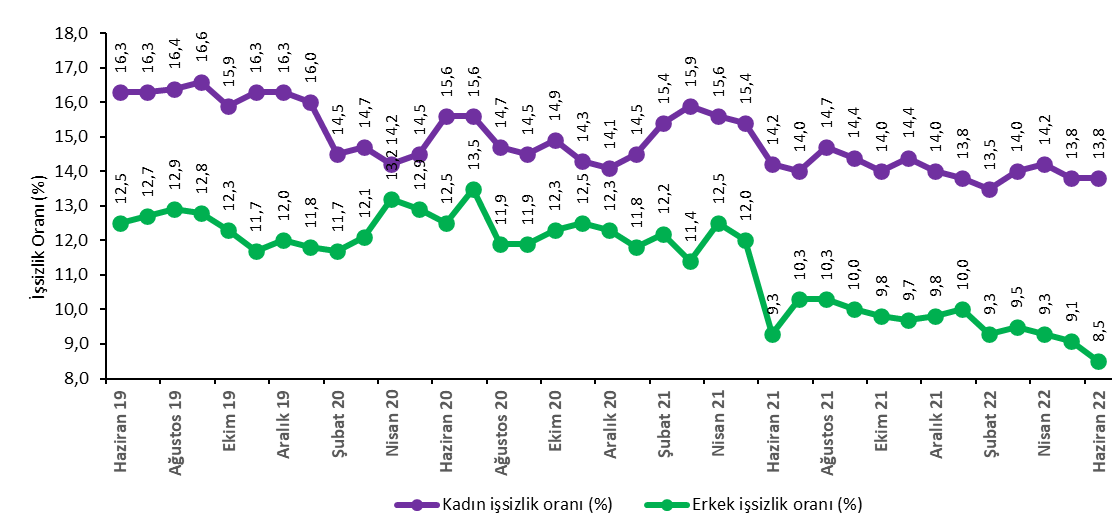 Nisan ve Mayıs aylarında toplam 1,7 yüzde puanlık artışla rekor seviyeye yükselen kadın istihdam oranı Haziran 2022’deki cüzi istihdam artışı sonucu değişmeyerek yüzde 30,6’da sabit kalmıştır. Erkek istihdam oranı ise 0,3 yüzde puanlık azalışla yüzde 65,3 seviyesine gerilemiştir (Şekil 4). Şekil 4 : Mevsim etkilerinden arındırılmış kadın ve erkek istihdam oranları (%)Kaynak: TÜİK, BetamTablo 1 : Mevsim etkilerinden arındırılmış işgücü göstergeleri (bin kişi) *Kaynak: TÜİK, BetamTablo 2 : İşsizlik Ve Alternatif İşsizlik Oranları (%) Ve Seviyeleri (Bin) *Kaynak: TÜİK, BetamTablo 3 : Mevsim etkilerinden arındırılmış kadın ve erkek genel işgücü göstergeleri (bin)Kaynak: TÜİK, BetamKutu 1: Alternatif İşsizlik Oranları İle İlgili TanımlarZamana bağlı eksik istihdam: Referans haftasında istihdamda olan, esas işinde ve diğer işinde/işlerinde fiili olarak 40 saatten daha az süre çalışmış olup, daha fazla süre çalışmak istediğini belirten ve mümkün olduğu taktirde daha fazla çalışmaya başlayabilecek olan kişilerdir. Potansiyel işgücü: Referans haftasında ne istihdamda ne de işsiz olan çalışma çağındaki kişilerden; iş arayan fakat kısa süre içerisinde işbaşı yapabilecek durumda olmayanlarla, iş aramadığı halde çalışma isteği olan ve kısa süre içerisinde işbaşı yapabilecek durumda olan kişilerdir.İşsiz: Referans dönemi içinde istihdam halinde olmayan kişilerden iş aramak için son dört hafta içinde aktif iş arama kanallarından en az birini kullanmış ve 2 hafta içinde işbaşı yapabilecek durumda olan kurumsal olmayan çalışma çağındaki tüm kişiler işsiz nüfusa dahildir. 1) İşsizlik Oranı = [İşsiz/İşgücü] * 100      2) Zamana bağlı eksik istihdam ile işsizliğin bütünleşik oranı = [(Zamana bağlı eksik istihdamdaki kişiler + İşsizler) / İşgücü] * 1003) İşsiz ve potansiyel işgücünün bütünleşik oranı =   [(İşsiz + Potansiyel İşgücü) / (İşgücü + Potansiyel İşgücü)] * 100     4) Atıl İşgücü Oranı =   [(Zamana Bağlı Eksik İstihdam  + İşsiz + Potansiyel   İşgücü) / (İşgücü + Potansiyel İşgücü)] * 100İşgücüİstihdamİşsizlikİşsizlik OranıAylık DeğişimlerAylık DeğişimlerAylık DeğişimlerHaziran 1932.58228.1074.47613,7İşgücüİstihdamİşsizlikTemmuz 1932.52328.0134.51013,9-59-9434Ağustos 1932.44227.9014.54214,0-81-11232Eylül 1932.48727.9194.56814,1451826Ekim 1932.44228.0724.37013,5-45153-198Kasım 1932.59228.2764.31713,2150204-53Aralık 1932.59228.2214.37113,40-5554Ocak 2031.77627.6004.17613,1-816-621-195Şubat 2031.60727.6163.99112,6-16916-185Mart 2030.39526.4723.92412,9-1.212-1.144-67Nisan 2029.27025.3263.94413,5-1.125-1.14620Mayıs 2029.80225.8083.99413,453248250Haziran 2030.58726.4714.11613,5785663122Temmuz 2030.53026.2034.32714,2-57-268211Ağustos 2030.85626.9123.94412,8326709-383Eylül 2031.02727.0963.93112,7171184-13Ekim 2031.12927.0514.07913,1102-45148Kasım 2031.27027.1904.08013,01411391Aralık 2031.01827.0333.98512,8-252-157-95Ocak 2131.48227.5013.98012,6464468-5Şubat 2131.79327.5814.21113,231180231Mart 2132.44928.2934.15612,8656712-55Nisan 2132.60428.2064.39813,5155-87242Mayıs 2132.37028.1434.22713,1-234-63-171Haziran 2132.27428.7633.51110,9-96620-716Temmuz 2132.63328.8833.75111,5359120240Ağustos 2132.82628.9783.84711,71939596Eylül 2133.20529.4033.80211,4379425-45Ekim 2133.29929.5713.72811,294168-74Kasım 2133.51929.7533.76611,222018238Aralık 2133.78630.0043.78311,226725117Ocak 2233.71329.9293.78411,2-73-751Şubat 2233.64430.0433.60110,7-69114-183Mart 2233.76330.0573.70611,011914105Nisan 2234.29130.5483.74310,952849137Mayıs 2234.58930.9123.67710,6298364-66Haziran 2234.40730.8663.54110,3-182-46-136İşsizlik Oranı (%)İşsiz Sayısı (Bin)Zamana Bağlı Eksik İstihdam Ve İşsizlerin Bütünleşik Oranı (%)Zamana Bağlı Eksik İstihdam Seviyesi (bin)Potansiyel İşgücü Ve İşsizlerin Bütünleşik Oranı (%)Potansiyel İşgücü (bin)Atıl İşgücü Oranı (%)ToplamHaziran 1913,7447614,731418,2177719,16567Temmuz 1913,9451014,933618,3176519,36611Ağustos 1914,0454214,825918,4174919,26551Eylül 1914,1456815,237017,9151918,96457Ekim 1913,5437014,430217,9175018,76422Kasım 1913,2431714,334417,4163918,46300Aralık 1913,4437114,638717,6165718,76415Ocak 2013,1417615,781319,1234021,67329Şubat 2012,6399114,971818,6231920,87029Mart 2012,9392415,990920,3281823,17651Nisan 2013,5394418,3141223,4379327,79149Mayıs 2013,4399419,1169824,2424529,29938Haziran 2013,5411617,2114522,5356925,98830Temmuz 2014,2432718,2122922,4323726,18793Ağustos 2012,8394416,8124021,4338325,08567Eylül 2012,7393115,9100221,2335924,28292Ekim 2013,1407917,4133721,9350625,78923Kasım 2013,0408017,0123623,0404226,59358Aralık 2012,8398518,0159824,0455228,510135Ocak 2112,6398020,1234822,9418929,510516Şubat 2113,2421119,7205222,4375128,110014Mart 2112,8415617,9165220,9332025,59128Nisan 2113,5439819,6199221,6337327,19763Mayıs 2113,1422719,1195621,5348127,09664Haziran 2110,9351114,8126619,0323622,58012Temmuz 2111,5375115,9143819,2311223,28301Ağustos 2111,7384714,8101118,7281921,67677Eylül 2111,4380215,1121218,5287221,97886Ekim 2111,2372815,7150018,7307422,88302Kasım 2111,2376615,4139618,3289822,18060Aralık 2111,2378315,4142018,8316422,68367Ocak 2211,2378415,5144218,8314522,78371Şubat 2210,7360114,8137818,1303921,88018Mart 2211,0370615,2142618,3302622,28158Nisan 2210,9374314,4119518,2305421,47992Mayıs 2210,6367715,7175317,4283522,18265Haziran 2210,3354113,9124217,1282620,47608Toplam İşgücü, KadınToplam İstihdam, KadınToplam İşsiz, KadınToplam İşgücü, ErkekToplam İstihdam, ErkekToplam İşsiz, ErkekKadın İşgücü / 15+Kadın İstihdam / 15+Erkek İşgücü / 15+Erkek İstihdam / 15+Haziran 1910.6498.9171.73121.93419.1902.74434,328,772,363,2Temmuz 1910.6738.9371.73621.85019.0762.77434,328,771,962,8Ağustos 1910.6138.8771.73621.83019.0232.80634,128,571,762,5Eylül 1910.6838.9131.77121.80319.0062.79734,228,671,662,4Ekim 1910.6738.9811.69221.76919.0922.67834,228,771,362,6Kasım 1910.7338.9821.75121.85919.2932.56634,328,771,563,1Aralık 1910.6558.9201.73521.93619.3012.63634,028,571,763,1Ocak 2010.3338.6771.65621.44318.9232.52032,927,770,061,8Şubat 2010.1668.6891.47621.44118.9262.51532,427,769,861,7Mart 209.4648.0701.39420.93218.4022.53030,125,668,159,8Nisan 209.1887.8861.30220.08217.4412.64129,225,065,256,6Mayıs 209.3147.9671.34720.48817.8412.64729,525,266,457,8Haziran 209.6668.1581.50920.92118.3132.60830,625,867,659,2Temmuz 209.7678.2461.52020.76317.9562.80730,926,167,058,0Ağustos 209.7838.3481.43521.07318.5642.50930,926,367,959,8Eylül 209.7278.3211.40621.30118.7752.52530,626,268,560,4Ekim 209.7668.3071.45921.36318.7432.62030,726,168,660,2Kasım 209.7508.3511.39921.52018.8382.68130,626,268,960,4Aralık 209.8378.4511.38621.18118.5822.59930,926,567,759,4Ocak 2110.0098.5581.45121.47318.9442.52931,426,868,660,5Şubat 2110.2188.6461.57121.57518.9352.64032,027,068,860,4Mart 2110.2618.6301.63022.18819.6622.52632,127,070,762,6Nisan 2110.4668.8281.63722.13819.3772.76132,727,570,461,6Mayıs 2110.2338.6581.57522.13719.4852.65231,927,070,361,9Haziran 2110.3758.9031.47221.89919.8602.03932,327,769,563,0Temmuz 2110.8019.2901.51121.83219.5922.24033,628,969,262,1Ağustos 2110.6239.0661.55822.20219.9132.28933,028,170,363,0Eylül 2110.7719.2221.54922.43420.1822.25333,428,670,963,8Ekim 2110.8779.3531.52322.42220.2172.20533,628,970,863,8Kasım 2111.0059.4211.58422.51420.3322.18234,029,171,064,1Aralık 2111.0979.5411.55622.68920.4622.22734,229,471,564,5Ocak 2211.1299.5971.53222.58420.3322.25234,329,671,064,0Şubat 2211.1249.6171.50722.52020.4262.09434,229,670,864,2Mart 2210.9519.4171.53422.81220.6402.17333,728,971,664,8Nisan 2211.4159.7921.62322.87620.7562.12135,030,171,765,1Mayıs 2211.5609.9691.59123.02920.9432.08635,430,672,165,6Haziran 2211.5889.9881.60122.81820.8781.94035,530,671,365,3